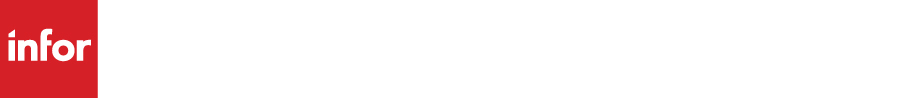 Infor Job PostingInfor is the third largest provider of enterprise applications and services, helping 70,000 customers in 194 countries improve operations, drive growth and quickly adapt to changes in business demands. Infor offers deep industry-specific applications and suites, engineered for speed, using ground-breaking technology that delivers a rich user experience, and flexible deployment options that give customers a choice to run their businesses in the cloud, on-premises or both. For additional information, visit www.infor.com. JOB POSITION:  JOB LOCATION:  JOB SUMMARY:   Provide Customer Service and Technical Support for an Enterprising Software Company JOB RESPONSIBILITIES: EDUCATION & EXPERIENCE: Required Skills:  preferred skills & KNOWLEDGE:  Equal Opportunity Employer: Infor does not discriminate in employment opportunities or practices on the basis of race, color, creed, religion, sex, gender identity or expression, sexual orientation, national origin, genetics, disability, marital status, age, veteran status, protected veterans, military service obligation, citizenship status, individuals with disabilities, or any other characteristic protected by law applicable to the state in which you work.In compliance with the OADA, should you have a disability and would like to request an accommodation in order to apply for a currently open position with Infor, please call (678) 319-8000 or email us at ADAAA@infor.com.